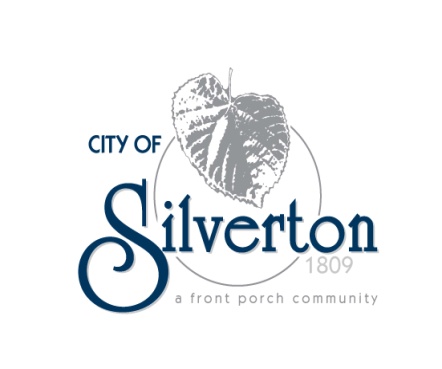 RECORD OF PROCEEDINGSMinutes of the Silverton City Council MeetingHeld Thursday, December 16, 2010The Council of the City of Silverton met for a business meeting in Council Chambers at 6860 Plainfield Road at 7:00 pm on Thursday, December 16, 2010. Mayor John Smith called the meeting to order.OPENING REMARKS:Mayor Smith led a moment of silent prayer, followed by the Pledge of Allegiance. ROLL CALL:Elected Officials:John Smith, Mayor			PresentWilla Garner, Council		PresentShirley Hackett, Council		PresentMark Quarry, Council		PresentFrank Sylvester, Council		PresentIdella Thompson, Council		PresentDottie Williams, Council		PresentAlso present:Mark Wendling, City ManagerAlan Abes,  Deputy City SolicitorMeredith George, Clerk of CouncilTom Peterson, Finance DirectorREVIEW MEETING AGENDA:No changes needed.APPROVAL OF MINUTES FROM PRIOR MEETINGS:Mayor Smith presented the minutes from the November 18, 2010 Council Meeting and the December 2, 2010 Workshop. Mr. Sylvester motioned for approval of the minutes with any necessary corrections and was seconded by Mr. Quarry. Motion carried by a unanimous voice vote.  MAYOR’S COMMENTS AND GUESTS:Mayor Smith reminded everyone of the New Year’s Eve Benefit for Jim Siegel. The event will be held at the St. John Parish Cafeteria from 8:00 p.m. to 1:00 a.m. For reservations call the parish office at 791-3238. Mayor Smith wished everyone a Safe and Happy Holiday from the City of Silverton!PUBLIC COMMENT:None. OLD BUSINESS AND GENERAL COMMENTS:None.NEW BUSINESS AND COMMITTEE REPORTS:City Manager’s Report2011 Budget Summary and ReviewMr. Wendling presented a review of the 2011 Budget, reporting that nationally, nearly every government including Silverton is facing significant financial stress. Silverton has budgeted conservatively and made some cuts, but moving forward tougher budget cuts may be necessary. Silverton has a 1.5 million dollar reserve, which is about 50% of our total annual general fund operating budget. This puts us in a better position than many other local governments. The presentation was followed by a brief question and answer session. Topics discussed were consolidation of government agencies, future tax levies, and the rescinding of the property tax rollback. Council thanked Mr. Wendling for his presentation. Mr. Wendling stated we will upload the presentation to www.cityofsilverton.com so that the residents may review it at their leisure. The presentation may also be viewed by going to www.icrctv.com and clicking on the Silverton link. Choose “Silverton City Council 12-16-10”. Escrow Account DiscussionMr. Wendling reported Council will need to make a decision on how the escrow account for the bank building proceeds will be handled. The funds can be used one of two ways, either 1) they can be used to make an annual debt payment, or 2) they can be held and used to pay down the debt when it becomes callable in ten years. Mr. Wendling and Mr. Peterson have reviewed the options and recommend using the proceeds to make an annual debt payment, but the decision lies ultimately with council.  Mr. Pacheco recommends that council provide direction via a voice vote. Mr. Quarry asked if this would have an effect on our bond rating. Mr. Peterson stated we do not have a bond rating, as we are usually funded through the OPWC. Mrs. Thompson motioned to use the escrow fund to make an annual debt payment. Mr. Quarry seconded the motion. Motion carried by a unanimous voice vote.  1.3. Reds Community FundMr. Wendling reported he spoke with Charley Frank, Executive Director of the Reds Community Fund. There is a possibility that the ball field renovation could proceed in mid-2011, provided the Fund is able to secure the backing of a major corporate interest. Mr. Frank will be present at the January 6 workshop to discuss the project with Council.  1.4. School UpdateMr. Wendling reported he recently spoke with Marci Kinney, the lead architect for the CPS project. The building department continues to review the plans, albeit very methodically and deliberately.  CPS is hopeful that they will receive a building permit by mid-January if not sooner.  Assuming the permit is issued in January they are looking at breaking ground in late April.  The schedule would look like this:Preparation and approval of final bidding documents – 4 weeks from permit issuanceBidding period – 4 weeksContract award and ground breaking – 3 weeksMs. Kinney reports that once the permit is issued the rest of the process typically proceeds like clockwork. Mr. Wendling reported he will keep everyone informed of any changes.1.5. CodeREDMr. Wendling reported the CodeRED system was first used in Silverton today to initially announce the snow emergency and then later on to cancel it. 70% of Silverton residents received the call. No tickets were issued to any vehicle parked on the street, but the police department can issue a ticket to any vehicle that remains parked on the street once the snow emergency has been declared. CodeRED is a courtesy to our residents to inform them of emergency situations. Numbers can be added or removed to the system by the residents themselves. There is a link on the City’s website (www.cityofsilverton.com) on the CodeRED page. 1.6 MiscellaneousMrs. Thompson asked about the janitorial service bids. Mr. Wendling reported the low bidder is Persnickety Cleaning Services. Their references are checking out and the City is working on a contract. Mrs. Thompson asked about the status of the mural on the Women Writing for (a) Change (WW4(a)C) building. Mr. Wendling reported the Fire Department tried to spray it, which was not successful. Now the weather is too cold and any water on the mural just freezes. Hopefully it will come down in the spring. We will work with WW4(a)C on ways to help them remove it. Mrs. Garner reminded everyone of the canned food drive. Collection ends on December 20. There are bins located at Meier’s Winery, Silverton Hardware, Osterwisch, and the Municipal Building. Mr. Quarry complimented the Service Department on the great job they did with the snow removal. Clerk of Court ReportMrs. George gave the November 2010 Mayor’s Court report. Mrs. Garner motioned to approve the report and was seconded by Mr. Sylvester. All members present voted aye. Motion carried. Budget ReportMr. Peterson gave the November 2010 Budget Report. Mrs. Hackett motioned to approve the report and was seconded by Mr. Quarry. Motion carried by a unanimous voice vote. Committee ReportsMr. Sylvester reported that the Planning Commission met earlier today to consider a text amendment to allow LED signs. The issue is still under consideration as the actual text needs to be worked out. There will most likely be a text amendment for Council’s consideration on the January 20, 2011 agenda. Mrs. Williams reported the Fire District met recently and the topic was the 2011 Budget. The Fire District is also facing a small deficit situation. Mrs. Thompson reported that there are open positions, as well as volunteer positions at Silverton Paideia. Contact the School Resource Coordinator if interested. NEW BUSINESS:None.INTRODUCTION AND READING OF NEW LEGISLATION:Mrs. George gave the reading of Ordinance 10-3331 An Ordinance to Levy Special Assessments on Property for the Total Cost of Mitigating Noxious Weeds and High Grass Pursuant to Sections 91.70-.73 of the Municipal Code of Ordinances and R.C. 715.261 and Declaring an Emergency. Mr. Sylvester motioned for passage and was seconded by Mr. Quarry. A roll call vote was taken. All members present voted aye. Motion carried. Mrs. Williams motioned to suspend the rules and was seconded by Mrs. Garner. A roll call vote was taken. All members present voted aye. Motion carried. Mrs. George gave the reading of Ordinance 10-3332 Supplemental Appropriation Ordinance Number 3, Amending Ordinances 09-3309 and 10-3316 Revising Appropriations for the Expenses of the City of Silverton, Ohio for the Fiscal Year 2010. Mrs. Garner motioned for passage and was seconded by Mr. Sylvester. A roll call vote was taken. All members present voted aye. Motion carried. Mrs. George gave the reading of Resolution 10-595 A Resolution Requesting the County Auditor to Make Advance Payments of Taxes During the Year 2011 Pursuant to Ohio Revised Code Section 321.34. Mr. Sylvester motioned for passage and was seconded by Mrs. Williams. All members present voted aye. Motion carried. AGENDA ITEMS FOR THE NEXT COUNCIL MEETING:None.MOTION TO ADJOURN MEETING:Motion to adjourn was made by Mrs. Garner and seconded by Mrs. Williams. All present voted in favor. Motion carried. The meeting adjourned at 8:37 p.m.Respectfully submitted,_____________________________________Meredith L. GeorgeClerk of Council_____________________________________John A. Smith Mayor_____________________________________Mark T. WendlingCity Manager